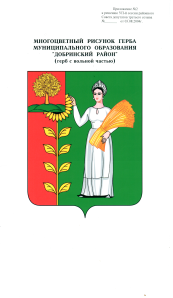 П О С Т А Н О В Л Е Н И ЕАДМИНИСТРАЦИИ СЕЛЬСКОГО ПОСЕЛЕНИЯНИЖНЕМАТРЕНСКИЙ СЕЛЬСОВЕТДобринского муниципального района Липецкой области27.02.2023г.	              	с. Нижняя Матренка			 №  8О внесении изменений в  Административный регламент                      предоставления муниципальной услуги «Предоставление                                разрешения на отклонение от предельных параметров разрешенного строительства, реконструкции объектов капитального строительства»     В целях приведения в соответствие с нормами законодательства Российской Федерации нормативных правовых актов администрации сельского поселения Нижнематренский сельсовет, руководствуясь   Федеральным законом от 06.10.2003 № 131-ФЗ «Об общих принципах организации местного самоуправления в Российской Федерации», Федеральным законом от 27.07.2010 № 210-ФЗ «Об организации предоставления государственных и муниципальных услуг», в соответствии с Уставом сельского поселения, администрация сельского поселения Нижнематренский сельсоветПОСТАНОВЛЯЕТ: 1.Внести изменения в Административный регламент предоставления муниципальной услуги «Предоставление разрешения на отклонение от предельных параметров разрешенного строительства, реконструкции объектов капитального строительства», утвержденный Постановлением администрации сельского поселения Нижнематренский сельсовет №8 от 08.02.2021г, согласно приложению.2.Настоящее постановление вступает в силу со дня его официального обнародования.       3. Контроль за исполнением настоящего постановления оставляю за собой.Глава администрации сельского поселенияНижнематренский сельсовет                                       В.В.БатышкинПриложение  к постановлению администрации сельского поселения Нижнематренский сельсовет от 27.02.2023 №8Изменения в Административный регламент предоставления муниципальной услуги «Предоставление разрешения на отклонение от предельных параметров разрешенного строительства, реконструкции объектов капитального строительства»Внести в Административный регламент предоставления муниципальной услуги «Предоставление разрешения на отклонение от предельных параметров разрешенного строительства, реконструкции объектов капитального строительства», утвержденный постановлением администрации сельского поселения Нижнематренский сельсовет №8 от 08.02.2021следующие изменения:Пункт 16 дополнить подпунктом  5   следующего содержания: 5) предоставления на бумажном носителе документов и информации, электронные образы которых ранее были заверены в соответствии с пунктом 7.2 части 1 статьи 16 настоящего Федерального закона, за исключением случаев, если нанесение отметок на такие документы либо их изъятие является необходимым условием предоставления государственной или муниципальной услуги, и иных случаев, установленных федеральными законами;Пункт 19 дополнить абзацем следующего содержания:- Правообладатели земельных участков вправе обратиться за разрешениями на отклонение от предельных параметров разрешенного строительства, реконструкции объектов капитального строительства, если такое отклонение необходимо в целях однократного изменения одного или нескольких предельных параметров разрешенного строительства, реконструкции объектов капитального строительства, установленных градостроительным регламентом для конкретной территориальной зоны, не более чем на десять процентов.3. В пункте 115   подпункт «Ответ на жалобу не дается в следующих случаях:» содержащий  девять абзацев, признать утратившим силу.